Dear D-10 Parents,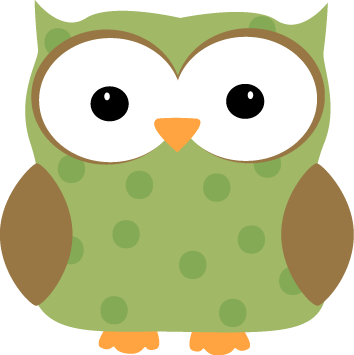 Welcome to the 2019-2020 school year! Today was a great day to start our adventure together! I am very honored and excited to be teaching your child this year. The 2nd grade team and I have planned many great class projects and fun experiences to make this an amazing year for all our students!My educational philosophy is that I believe every child can succeed, but children learn in many different ways, so our job is to find the best way for them to do so. I plan to engage and challenge students in the classroom, while making school a safe, fun, caring and creative place to be. I expect that students will put out their best effort, and be a kind and supportive part of the classroom community.  Your child’s well-being is very important to me. I would like to work with you in any way I can to make this year a happy and rewarding one. Please feel free to contact me by email, notes, or phone messages if you have any questions or concerns. By working together as a team, our students will have the best chance to grow and learn. Please note the following information:Back-to-School NightDate: Thursday, August 15th  Time: 5:30PM - 6:30PMBack-to-School Night will begin in the MPR with a presentation from the whole 2nd grade. At 6:00, we will meet in the classroom (D-10) for a brief and informative overview of classroom expectations, curriculum and activities. Early Dismissal for Assessment daysThis year, 2nd grade will be released at 12:40 on August 15-16th and August 19th-23rd. Each day, a few students will stay after school to complete beginning of the year language arts assessments. We will finish assessments at 2:00, and you may pick your child up from the office at that time. (If your child needs to stay until the regular 2:25 dismissal on their assessment day only, please let me know.)  Please see the schedule below for the day your child will complete assessments. In order to help me get to know you and your child better, I am asking all parents to complete the attached form. The information on the sheet is for my use only, and will not be shared with others. If you could please complete the form and return it to me by the end of the week, I would greatly appreciate it. There is also a permission form to complete and return for our science lab teachers. Thank you for your support and cooperation! I am looking forward to meeting you all at Back to School Night on Thursday! I know this will be a fantastic year!Warmly,Amy Dieckhans 925.803.3152adieckhans@srvusd.net Thursday 8/15Friday 8/16KaitlynDominicShayanCarissaShinvangiRiyaCalebAshwinMonday 8/19Tuesday 8/20Thursday 8/22Friday 8/23Kelly ShambhaviSebastianEmelyn QuanRishabhRachaelKylieIshanRishikCameronAamirAnyaHaarikaSajahEllaShreyaSophie